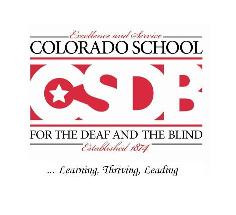 MISSION STATEMENTThe  for the Deaf and the Blind (CSDB) provides children and families statewide with comprehensive, specialized educational services in safe, nurturing environments.  We empower learners to become self-determined, independent contributing citizens within their communities.The Colorado School for the Deaf and the Blind (CSDB), located in  at the foot of the beautiful , invites you to consider our employnt opportunities.   Interested persons are invited to visit CSDB's website at … http://csdb.org/, where the official job announcement for School Psychologist (School for the Blind) may be found in its entirety, including major duties/responsibilities, under Non-Classified employment.  This job announcement is open until the position is filled.BROAD SCOPE OF POSITION This position reports to the Director of Special Education and is responsible for the psychological, psycho-educational, developmental, social, and emotional assessment and support via direct and consultative services of children, birth to age 21 who are Blind / visually impaired, and who may have other disabilities.  MINIMUM QUALIFICATIONSSpecialist Degree in School Psychology, or Master’s Degree in Psychology from an accredited college or university.Must hold or be eligible for appropriate educator licensure in the State of Colorado as a Special Services Provider, endorsed in School Psychology (i.e., must achieve a passing score on the Nationally Certified School Psychologist-NCSP exam OR on the PRAXIS II School Psychologist exam).Experience teaching / working with children (in an educational environment) with visual impairments and/or multiple disabilities.Proficiency or commitment to work toward proficiency in American Sign Language (ASL) at the Novice skill level as demonstrated by an appropriate assessment tool and according to school policy.Terms of Employment:  The annual employment contract shall be based upon the standard number of working days in the academic year (currently 185 days, August to June), beginning with the 2014-2015 school year.  The base salary shall be established pursuant to the Teacher Salary Schedule, and based upon appropriate education and experience.  Excellent benefits.Application Instructions:  Interested persons are invited to visit the CSDB website (Non-Classified Employment) to view the official job announcement in its entirety; follow the instructions to submit a complete on-line application (to include salary history and references), and to upload the following items to the on-line application:  formal letter of interest, current resume, recent letters of recommendation (with signature), copies of all transcripts, a copy of current educator certification (if applicable), and a copy of Nationally Certified School Psychologist (NCSP) exam results OR PRAXIS II School Psychologist exam results (if applicable).  Contact information:			Chelle Lutz, Human Resources Office			Colorado School for the Deaf and the Blind / Website:  http://csdb.org/ 			33 North Institute Street; Colorado Springs, CO  80903E-mail:  clutz@csdb.org;  (719) 578-2114 (phone);  (719) 578-2239 (fax)INTERVIEWS WILL BE CONDUCTED ON-SITE ATTHE  FOR THE DEAF AND THE BLINDCSDB is an EQUAL OPPORTUNITY EMPLOYER